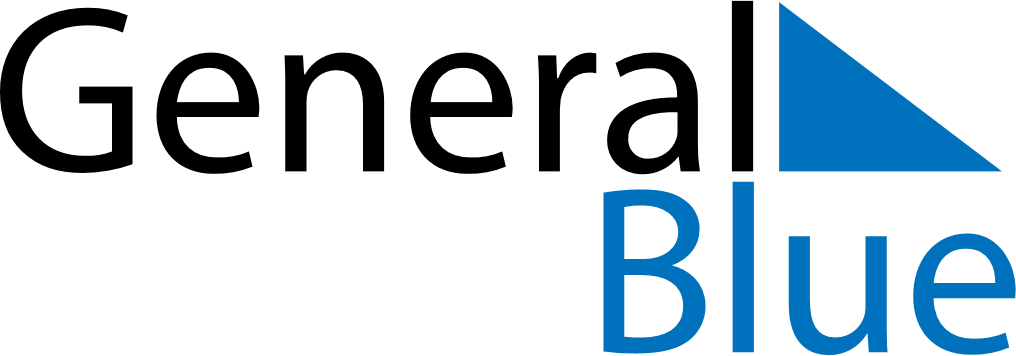 August 2026August 2026August 2026August 2026GabonGabonGabonMondayTuesdayWednesdayThursdayFridaySaturdaySaturdaySunday112345678891011121314151516AssumptionAssumptionIndependence Day1718192021222223242526272829293031